СУБЛИЦЕНЗИОННОЕ СОГЛАШЕНИЕ1.ОБЩИЕ ПОЛОЖЕНИЯ1.1. Настоящее сублицензионное соглашение (далее по тексту Соглашение) в соответствие с п 1 ст. 428 ГК РФ является формой, определяющей условия договора  присоединения.1.2. Настоящее Соглашение заключается между ООО "ПИК-Юг", (далее Сублицензиар) и юридическим или физическим лицом (далее Сублицензиат) не иначе, как путем присоединения Сублицензиата к Соглашению в целом,1.3. Присоединение к настоящему Соглашению осуществляется путем оплаты счета (являющегося офертой), выставляемого Сублицензиаром в адрес Сублицензиата. Оплата счета Сублицензиатом и зачисление денежных средств на расчетный счет Сублицензиара по реквизитам, указанным в счете, является акцептом (согласием) Сублицензиата с условиями настоящего Соглашения.ТЕРМИНЫ И ОПРЕДЕЛЕНИЯПрограммный продукт для ЭВМ (программное обеспечение, программа для электронных вычислительных машин, программа для ЭВМ, программный продукт, экземпляр программы для ЭВМ) - представленная в объективной форме совокупность данных и команд, предназначенных для функционирования ЭВМ и других компьютерных устройств в целях получения определенного результата, включая подготовительные материалы, полученные в ходе разработки программы для ЭВМ, и порождаемые ею аудиовизуальные отображения, в том числе документацию в электронном виде и материальный носитель программы для ЭВМ, те. материальный объект (дискеты, компакт-диск и пр.), содержащий нанесённую на него совокупность данных и команд, которые можно воспроизвести тем или иным способом.Правообладатель (Лицензиар) - юридическое лицо, являющееся обладателем исключительных прав на программный продукт для ЭВМ.Лицензия (простая неисключительная лицензия) - неисключительное право использования программных продуктов для ЭВМ на территории Российской Федерации, ограниченное воспроизведением, инсталляцией, копированием, запуском, активацией, хранением программного продукта в памяти ЭВМ. Количество ЭВМ, в отношении которых Лицензиату предоставлено право использования Программных продуктов по настоящему Соглашению, определяется количеством полученных Лицензиатом лицензий.Дистрибутив - комплект, включающий в себя дистрибутивный носитель (CD), формуляр на программный продукт для ЭВМ, заверенную копию Сертификата соответствия на программный продукт для ЭВМ.Документация - печатные материалы и носители, содержащие документы в электронном виде. Документация является неотъемлемой частью программного продукта для ЭВМ.Сублицензиар — юридическое лицо, обладающее неисключительным правом на передаваемые Программы с правом распространения на основании лицензионного договора с Правообладателем.Сублицензиат — юридическое или физическое лицо, правомерно владеющее экземпляром Программного продукта для ЭВМ и/или использующее Программу разрешенными способами на основании данного сублицензионного соглашения.2.ПРЕДМЕТ СОГЛАШЕНИЯ2.1. В соответствии с условиями настоящего Соглашения Сублицензиар передает Сублицензиату за вознаграждение права использования программных продуктов для ЭВМ, (далее - права на программы для ЭВМ, лицензии), определенными способами на условиях простой (неисключительной) лицензии, а Сублицензиат обязуется оплатить и принять указанные лицензии. Одновременно с предоставлением лицензии на программный продукт для ЭВМ Сублицензиаром могут быть переданы Сублицензиату дистрибутив и документация.2.2. Сублицензиар предоставляет сублицензиату лицензии на программное обеспечение (и/или передает товарно-материальные ценности), указанные в счете-оферте.3.ПРАВА И ОБЯЗАННОСТИ СТОРОН3.1. Сублицензиар:3.1.1 обязан передать Сублицензиату лицензии на программы для ЭВМ в соответствии с условиями, установленными настоящим Соглашением;3.1.2. имеет право проводить техническую поддержку программных продуктов для ЭВМ, включая так называемую "горячую линию";3.2. Сублицензиат:3.2.1. обязан принять лицензии на программы для ЭВМ в порядке, установленном разделом 5 настоящего Соглашения;3.2.2. обязан оплатить лицензии на программы для ЭВМ в порядке, установленном разделом 4 настоящего Соглашения;3.2.3. обязан использовать программы для ЭВМ строго в пределах, предусмотренных настоящим Соглашением;3.2.4.обязан не производить декомпиляцию и/или модификацию программ для ЭВМ;3.2.5.обязан соблюдать имущественные права Лицензиара, не допускать несанкционированного распространения программных продуктов для ЭВМ, дистрибутивов, документации к ним, не передавать третьим лицам лицензии на использование программ для ЭВМ, полученные по настоящему Соглашению;3.2.6. обязан соблюдать предусмотренные законодательством Российской Федерации требования и ограничения по хранению, использованию и уничтожению средств криптографической защиты информации (далее - СКЗИ).3.2.7. не имеет права тиражировать и опубликовывать лицензии,3.2.8. имеет право получить доступ к дистрибутиву программных продуктов для ЭВМ непосредственно на официальном сайте Сублицензиара.4.СТОИМОСТЬ ЛИЦЕНЗИИ, ДИСТРИБУТИВА, ДОКУМЕНТАЦИИ И ПОРЯДОК ОПЛАТЫ4.1. Стоимость лицензии на программы для ЭВМ, дистрибутива, документации, подлежащая уплате Сублицензиатом Сублицензиару, определяется в счете-оферте.4.2. Стороны согласовали следующий порядок оплаты лицензий на программы для ЭВМ по настоящему Соглашению: стоимость лицензий на программы для ЭВМ в размере 100% от стоимости, указанной в счете-оферте, перечисляется Сублицензиатом в течение 5 (Пяти) рабочих дней с момента получения Сублицензиатом счёта на оплату (являющегося офертой).4.3. Датой оплаты считается дата совершения банковской операции по зачислению денежных средств на расчетный счет Сублицензиара. По требованию Сублицензиара Сублицензиат предоставляет ему копию платежного поручения с отметкой банка о списании денежных средств.4.4. Все расчеты по настоящему Соглашению осуществляются в валюте Российской Федерации (рублях).5. СРОКИ И УСЛОВИЯ ПЕРЕДАЧИ ЛИЦЕНЗИИ ДЛЯ ЭВМ, ДИСТРИБУТИВА, ДОКУМЕНТАЦИИ5.1. Передача лицензий на программы для ЭВМ Сублицензиату осуществляется в срок не более 30 (тридцати) рабочих дней с момента оплаты лицензий на программы для ЭВМ в соответствии с разделом 4 настоящего Соглашения.5.2. Получение лицензий на программы для ЭВМ Сублицензиатом производится по адресу:353900, Краснодарский край, г. Новороссийск, ул. Леднева, дом 5. или в соответствие с отдельной договоренностью с Сублицензиаром.5.3. Одновременно с предоставлением лицензии на программы для ЭВМ Сублицензиар передаёт Сублицензиату акт предоставления лицензии. В случае если у Сублицензиата имеются претензии к передаваемой лицензии на программы для ЭВМ, Сублицензиат предоставляет письменный мотивированный отказ от подписания акта предоставления лицензии. Выявленные недостатки прав на программы для ЭВМ Сублицензиар обязан устранить своими силами и за свой счёт не позднее 5 (пяти) рабочих дней с момента их обнаружения.В случае если приёмка лицензий на программы для ЭВМ осуществляется не Сублицензиатом, а иным уполномоченным им лицом (транспортной организацией и пр.), Сублицензиат обязуется обеспечить предъявление уполномоченным лицом Сублицензиару в момент приёмки лицензии на программы для ЭВМ выданной Сублицензиатом доверенности на получение лицензии. на программы для ЭВМ, а также её передачу (или её копии, заверенной Сублицензиатом). В случае не предъявления и не передачи указанных документов Сублицензиар вправе отказаться от передачи лицензии на программы для ЭВМ уполномоченному лицу либо приостановить передачу лицензии на программы для ЭВМ уполномоченному лицу до момента предъявления и передачи указанных документов, при этом срок передачи лицензии на программы для ЭВМ отодвигается соразмерно времени предъявления и передачи указанных документов.5.3. Датой передачи лицензии на программы для ЭВМ считается дата подписания обеими Сторонами акта предоставления лицензии на программы для ЭВМ.5.4. В случае передачи Сублицензиату Сублицензиаром дистрибутива и/или документации их передача-приёмка осуществляется подписанием сторонами товарной накладной по форме ТОРГ-12 в порядке, предусмотренном п. 5.3. и п. 5.4. настоящего Соглашения.5.5 В случае непоступления подписанного Акта предоставления лицензии и/ или товарной накладной на передаваемый товар и отсутствия мотивированного отказа от их подписания, а также в случае отсутствия сообщения от Сублицензиата о неполучении первичных учетных документов, считается, что лицензии и/или товары в объеме, указанном в этих документах, приняты Сублицензиатом.6. ОТВЕТСТВЕННОСТЬ СТОРОН6.1. В случае неисполнения или ненадлежащего исполнения условий настоящего Соглашения стороны несут ответственность в соответствии с действующим законодательством Российской Федерации.6.2. Сублицензиат приобретает право на использование Программного продукта в объеме, оговоренном настоящим Соглашением, и несет ответственность за его использование в соответствии с рекомендациями, изложенными в эксплуатационной документации и действующим законодательством Российской Федерации.6.3.Незаконное использование Программного продукта является нарушением законодательства Российской Федерации и преследуется по закону.6.4. В случае невыполнения и/или ненадлежащего выполнения условий использования Программного продукта, установленных разделом 3.2. настоящего Соглашения 4 Сублицензиар имеет право приостановить действие права на использование Программного продукта (лицензию) и/или аннулировать право на использование Программного продукта (лицензию). При этом в целях настоящего пункта под приостановлением действия права на использование Программного продукта (лицензии) понимается временный запрет на использование Программного продукта с использованием ключа установки Программного продукта. Под аннулированием права на использование Программного продукта (лицензии) понимается постоянный запрет на использование Программного продукта с использованием ключа установки Программного продукта.6.5. Сублицензиар не несет ответственность за косвенные или побочные убытки, ущерб или вред, включая упущенную прибыль, перерывы в хозяйственной деятельности, потерю деловой информации и т. п,, которые могут возникнуть у Сублицензиата в результате использования или невозможности использования Программного продукта.7. ГАРАНТИИ7.1. Правообладатель гарантирует работоспособность программного продукта для ЭВМ в течение 12 (Двенадцати) месяцев с даты передачи Сублицензиаром лицензии Сублицензиату при условии эксплуатации программного продукта на оборудовании, соответствующем техническим требованиям, изложенным в эксплуатационной документации, и отсутствия несанкционированного вмешательства в работу программного продукта для ЭВМ на низком уровне.7.2. В случае выявления в течение гарантийного срока дефектов при соблюдении требований по использованию, транспортировке и хранению дистрибутивного носителя Сублицензиат в течение 5 (Пяти) календарных дней с момента выявления соответствующих дефектов должен направить в адрес Правообладателя напрямую или через Сублицензиара неисправный дистрибутивный носитель и претензию в письменной форме. Устранение неисправности дистрибутивного носителя производится Правообладателем путем замены дистрибутивного носителя в течение 14 (четырнадцати) календарных дней с момента получения неисправного Дистрибутивного носителя и претензии.7.3. Сублицензиар не несёт ответственности за дефекты и неисправности в дистрибутивных носителях программ для ЭВМ? произошедшие вследствие его неправильной эксплуатации или использования не по назначению.8. ПОРЯДОК РАСТОРЖЕНИЯ СОГЛАШЕНИЯ8.1 В случае нарушения Сублицензиатом условий настоящего Соглашения или неспособности далее выполнять его условия, все компоненты Программного продукта (включая печатные материалы, магнитные носители, файлы с информацией, архивные копии) должны быть уничтожены. Право на использование Программного продукта на условиях простой (неисключительной) лицензии подлежат возврату Факт уничтожения Программного продукта Сублицензиат обязан подтвердить в письменном виде.8.2. Со дня получения письменного подтверждения об уничтожении Программного продукта и возврата простой (неисключительной) лицензии настоящее Соглашение прекращает свое действие.9. ОБСТОЯТЕЛЬСТВА НЕПРЕОДОЛИМОЙ СИЛЫ9.1. Стороны по настоящему Соглашению освобождаются от ответственности за полное или частичное неисполнение своих обязательств в случае, если такое неисполнение явилось следствием обстоятельств непреодолимой силы ( форс-мажора), то есть событий, которые нельзя было предвидеть или предотвратить. К таким событиям относятся: стихийные бедствия, военные действия, принятие государственными органами или органами местного самоуправления нормативных или правоприменительных актов и иные действия, находящиеся вне разумного предвидения и контроля Сторон.9.2. При наступлении обстоятельств, указанных в пункте 9.1. настоящего Соглашения, каждая Сторона должна не позднее 5 (пяти) дней с момента наступления таких обстоятельств известить о них в письменном виде другую Сторону. Извещение должно содержать данные о характере обстоятельств, оценку их влияния на возможность исполнения Стороной своих обязательств по данному Соглашению, а также предполагаемые сроки их действия.9.3. В случае наступления обстоятельств, предусмотренных пунктом 9Л. настоящего Соглашения, срок выполнения Стороной обязательств по настоящему Соглашению отодвигается соразмерно времени, в течение которого действуют эти обстоятельства и их последствия.9.4. Если действие обстоятельств непреодолимой силы продолжается свыше одного месяца, Стороны проводят дополнительные переговоры для выявления приемлемых альтернативных способов исполнения настоящего Соглашения либо настоящее Соглашение подлежит расторжению в установленном порядке.10. ИЗМЕНЕНИЕ УСЛОВИЙ СОГЛАШЕНИЯ10.1. Внесение изменений (дополнений) в настоящее Соглашение производится Сублицензиаром в одностороннем порядке.10.2. Уведомление о внесении изменений (дополнений) в настоящее Соглашение осуществляется Сублицензиаром путем размещения указанных изменений (дополнений) на сайте Сублицензиара: http://pikyug.ru/, раздел "Инфо".10.3. Все изменения (дополнения), вносимые Сублицензиаром в настоящее Соглашение и не связанные с изменением действующего законодательства Российской Федерации, вступают в силу и становятся обязательными для Сублицензиатов по истечении 30 (тридцати) календарных дней с даты размещения изменений (дополнений) на сайте: http://pikyug.ru/ раздел "Инфо".10.4. Вступившие в силу изменения (дополнения) к настоящему Соглашению распространяются равно на всех Сублицензиатов, присоединившихся к Соглашению.11. ЗАКЛЮЧИТЕЛЬНЫЕ ПОЛОЖЕНИЯ11.1. Настоящее Соглашение вступает в силу с момента присоединения Сублицензиата и действует:при предоставлении права на использование программных продуктов «КриптоПро» - в течении срока действия исключительных прав Правообладателя (ООО "КРИПТО-ПРО") на соответствующее Программные продукты;11.2. Настоящее Соглашение не отменяет действие лицензионных соглашений, по которым Сублицензиаром уже предоставлено право на использование Программных продуктов.11.3. Вся переписка и переговоры, ранее имевшие место между Сторонами и относящиеся к предмету настоящего Соглашения, после вступления настоящего Соглашения в силу теряют силу.11.4. Обмен документами, необходимыми для исполнения Соглашения допускается производить в электронном виде, заверяя документы с каждой стороны усиленной квалифицированной подписью (в соответствии с Федеральным законом №63-Ф3 "Об электронной подписи" от 06.04.2011 г.), уполномоченного лица Стороны при помощи сертифицированных средств криптографической защиты информации (в том числе и через системы электронного документооборота, в этом случае Сублицензиар именуется Исполнителе а Сублицензиат - Заказчик) в соответствии с действующим законодательством РФ.11.5. Все споры и разногласия, возникающие в связи с исполнением и/или толкованием настоящего Договора, разрешаются Сторонами путем переговоров. При невозможности урегулирования Сторонами возникших разногласий путем переговоров, спор подлежит разрешению в арбитражном суде по месту ответчика с обязательным соблюдением претензионного порядка урегулирования споров и разногласий. Срок ответа на претензию 20 (двадцать) календарных дней с момента ее поступления в письменной форме или в электронном виде, заверенной ЭП.11.6. При исполнении настоящего Соглашения Стороны руководствуются действующим на территории Российской Федерации законодательством.11.7. Под рабочими днями в целях исполнения Сторонами обязательств по настоящему Соглашению понимаются рабочие дни исходя из пятидневной рабочей недели (все дни недели, кроме субботы и воскресенья), не являющиеся праздничными нерабочими днями в соответствии с действующим законодательством Российской Федерации.12. РЕКВИЗИТЫ И ПОДПИСИ СТОРОНСублицензиар:ООО «ПИК-Юг»Адрес места нахождения: 353900, г. Новороссийск, ул. Леднева 5Почтовый адрес: . Новороссийск, Главпочтамт, а/я 118Юридический адрес: . Новороссийск. ул. Леднева 5ИНН 2315087697КПП 231501001ОГРН 1022302387601ОКПО 55115167,ОКВЭД 72.10, 72.20, 72.30,72.40Банковские реквизиты: р/с 40702810452460101511 в Новороссийском отделении №8619/0200 ОАО «Сбербанка России» г.Новороссийск В Краснодарском отделении №8619 ОАО «Сбербанк России»кор/с 30101810100000000602, БИК 040349602Тел/факс: (8617) 61-01-75E-mail: py01@py01.ru, Internet: www.pikyug.ruДиректор ООО «ПИК-Юг»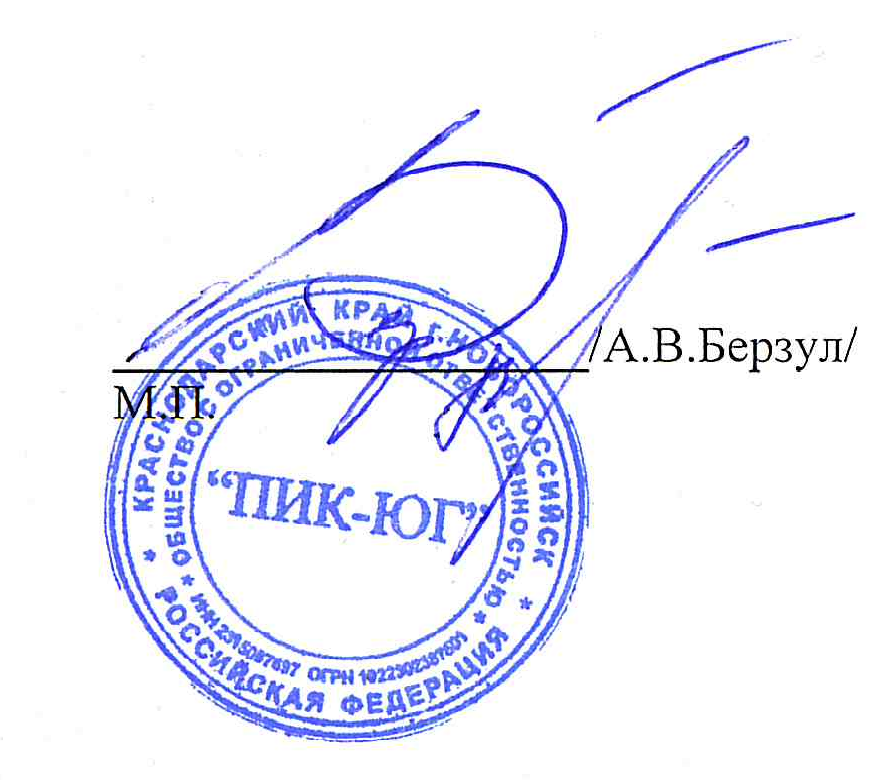 